			Hyväksytty sosiaali- ja terveyslautakunnassa 17.12.2015 § 80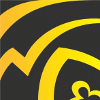 SIILINJÄRVEN KUNTAHoiva- ja vanhuspalveluiden kotihoidon ja tehostetun palveluasumisen palveluiden myöntämisperusteet 1.1.2016 alkaenSisältöHoiva- ja vanhuspalvelut	1Hoiva- ja vanhuspalveluiden termit	2Kotihoito	3Kotihoidon palvelutarpeen arviointi	3Kotihoidon palvelujen myöntäminen	4Kotihoidon palveluiden myöntämisperusteet	5Kotihoidon myöntämisperusteista poikkeaminen	7Kotihoidon palveluiden vähentäminen ja lopettaminen	7Hyvä kotihoito	8Kotihoidon palvelujen sisältö	8Kotisairaanhoidon tehtävät	9Kotipalvelu	10Yöhoito	13 -   -Hoiva- ja vanhuspalvelutHoiva- ja vanhuspalvelut muodostavat merkittävän palvelukokonaisuuden, jota ohjaa sosiaalihuolto- ja terveydenhuoltolaki sekä laki ikääntyneen väestön toimintakyvyn tukemisesta sekä iäkkäiden sosiaali- ja terveyspalveluista. Hoiva- ja vanhuspalveluiden toimintaa ohjeistaa lisäksi sosiaali- ja terveysministeriön kunnille antama ikäihmisten hoitoa ja palvelua koskeva laatusuositus (STM 2013; Laatusuositus hyvän ikääntymisen turvaamiseksi ja palvelujen parantamiseksi). Hoiva- ja vanhuspalveluiden strategisena tavoitteena on mahdollistaa yhä useamman ikäihmisen turvallinen kotona asuminen ennaltaehkäisevillä ja kuntouttavilla palveluilla sekä järjestämällä hoitoa koteihin tarvittaessa ympäri vuorokauden. Laadukkaasti toimivat asiakaslähtöiset palvelut toteutetaan hoiva- ja vanhuspalveluiden voimavarojen puitteissa parhaalla mahdollisella tavalla. Palvelujen järjestämisen lähtökohtana korostuvat asiakkaan itsemääräämisoikeus, yksilöllisyys sekä asiakkaan omien voimavarojen huomioiminen ja omatoimisuuteen kannustaminen. Hoiva- ja vanhuspalveluiden tasavertainen ja oikeudenmukainen kohdentaminen edellyttää yhdenvertaisuuden turvaavaa palvelutarpeen arviointia ja palveluiden yhtenäisiä myöntämisperusteita. Pääsääntöisesti hoiva- ja vanhuspalveluiden palvelut suunnataan erityisesti runsaasti tukea ja palvelua tarvitseville ikäihmisille (yli 75-vuotiaat). Samoja myöntämisperusteita noudatetaan soveltuvin osin myös muihin asiakasryhmiin. Hoiva- ja vanhuspalveluiden palveluita kohdennetaan henkilöille, jotka alentuneen toimintakykynsä ja/tai sairautensa vuoksi tarvitsevat hoivaa, hoitoa ja huolenpitoa kotona asumisen tukemiseksi ja selviytymiseksi. Hoiva- ja vanhuspalveluita toteutetaan neuvonnan, ohjauksen, hoivan, hoidon ja huolenpidon toteutuksen sekä kuntouttavan hoitotyön avulla.Hoiva- ja vanhuspalvelut muodostuvat omaishoidon tuesta, päivätoiminnasta, sosiaalihuoltolain mukaisista tukipalveluista, kotihoidosta, lyhytaikaishoidosta ja ympärivuorokautisesta tehostetusta palveluasumisesta. Tässä ohjeessa on myöntämisperusteet kotihoidon ja tehostetun palveluasumisen palveluun.Hoiva- ja vanhuspalveluiden termitKotihoidolla tarkoitetaan sosiaalihuoltolain (710/1982) mukaisia kotipalveluja ja terveydenhuoltolain (1326/2010) mukaista kotisairaanhoitoa.Kotipalveluilla tarkoitetaan asumiseen, henkilökohtaiseen hoivaan ja huolenpitoon sekä muuhun tavanomaiseen ja totunnaiseen elämään kuuluvien tehtävien ja toimintojen suorittamista tai niissä avustamista (Shl 710/1982 §20).Kotisairaanhoidolla tarkoitetaan hoito- ja palvelusuunnitelman mukaista tai tilapäistä potilaan asuinpaikassa, kotona tai siihen verrattavassa paikassa moniammatillisesti toteutettua terveyden ja sairaanhoidon palvelua (Thl 1326/2010 §25).Kotihoidon palveluilla tarkoitetaan asiakkaan kotona selviytymisen kannalta riittäviä kotiin järjestettyjä sosiaali- ja terveyspalveluja, kuten apua, tukea, hoivaa ja hoitoa sekä ohjausta päivittäisistä perustoiminnoista suoriutumisessa tarvittaessa ympärivuorokautisesti.Tilapäisellä kotihoidolla tarkoitetaan harvemmin kuin kerran viikossa tapahtuvaa määräaikaista maksullista palvelua.Säännöllisellä kotihoidolla tarkoitetaan vähintään kerran viikossa pitkäkestoisesti toteutuvaa maksullista palvelua.Tehostetulla palveluasumisella tarkoitetaan sosiaalihuoltolain 17§:n 1 momentin 4 kohdassa tarkoitettuja asumispalveluja ikääntyneille palvelukodissa.Kotihoidon ja tehostetun palveluasumisen maksuilla tarkoitetaan sosiaali- ja terveydenhuollon asiakasmaksuasetuksen (912/1992) mukaisia maksuja. Tilapäisestä kotihoidosta peritään käyntikohtainen maksu. Säännöllisestä kotihoidosta ja tehostetusta palveluasumisesta peritään palvelujen määrän, asiakkaan talouden bruttotulojen ja perheen koon perusteella kuukausimaksu.KotihoitoKotihoidon palvelutarpeen arviointiAsiakkaan palvelutarpeen arviointi perustuu asiakkaan tilanteen kokonaisvaltaiseen arviointiin. Kotihoidon palvelun tarvetta ja määrää arvioidaan yhteistyössä asiakkaan ja tarvittaessa hänen omaistensa kanssa asiakkaan luokse tehtävällä kartoituskäynnillä. Asiakkaan toimintakyvyn lisäksi palvelujen myöntämiseen vaikuttavat sosiaalinen verkosto, omaisten ja läheisten osallistumismahdollisuudet, asunto-olosuhteet, muiden palvelujärjestelmien avut, vapaaehtoistyö ja mahdolliset omarahoitteiset palvelut.Kotiin tehtävällä kartoituskäynnillä arvioidaan jokaiselle asiakkaalle tarkoituksenmukaisin järjestely hoivan, hoidon ja huolenpidon toteutuksessa. Neuvonta- ja palveluohjausyksikkö Luotsin palveluohjaajan tai kotihoidon sairaanhoitajan toteuttamalla kartoituskäynnillä selvitetään:asiakkaan kotona selviytyminen huomioiden hänen terveyden-/sairaudentilansa, fyysinen ja psyykkinen toimintakykynsä ja sosiaalinen tilanne sekä mahdolliset rajoitukset kotihoidon toteuttamiselle ja onnistumiselle asiakkaan kotiympäristön ja asunto-olosuhteiden tilanne, mahdollisten kodin muutostöiden tarve sekä asiakkaan mahdollisuus liikkua kodin ulkopuolellaasiakkaan muistihäiriöiden varhainen toteaminen ja tutkimuksiin ohjaaminenasiakkaan auttajaverkosto, kuten omaisten/läheisten mahdollisuus osallistua hoivaan, hoitoon ja huolenpitoonasiakkaan apuvälineiden tarveasiakkaan taloudellisten tukien tarveasiakkaan avun tarve sekä sosiaali- ja terveydenhuollon henkilöstön osaamista edellyttämä asiakkaan hoiva, hoito ja huolenpito Asiakkaan palvelutarpeen arvioinnissa ja kotihoidon myöntämisperusteiden täyttymisen arvioinnissa käytetään tarvittaessa toimintakykyä mittaavia mittareita (mm. Rai, MMSE, CERAD, GDS ja alkoholin käytön arvioinnin mittaria). Mittareiden käytöllä pyritään saamaan objektiivinen kuva asiakkaan tilanteesta ja auttamaan hoivan, hoidon ja huolenpidon tarpeenarviointia.Kotihoidon palvelutarpeen arviointi järjestetään hoivatakuun mukaisesti viimeistään seitsemäntenä arkipäivänä siitä, kun asiakas tai hänen laillinen edustajansa/omaisensa tai muu henkilö/viranomainen on ottanut yhteyttä kotihoidon palveluista vastaavaan kunnan viranomaiseen palvelujen saamiseksi. Kiireellisissä tapauksissa kotihoidon palvelutarve arvioidaan viipymättä.Kotihoidon palvelujen myöntäminenAsiakkaan luokse tehdyn kartoituskäynnin jälkeen voidaan palvelujen määrää, laatua ja tarvetta arvioida aluksi 1-2 kk:n ajan, jonka jälkeen tehdään RAI-toimintakykyarviointi. Tämän perusteella ja asiakkaan kokonaistilanne huomioiden sovitaan asiakkaan tarvitsemat palvelut ja/tai ohjataan muiden palvelujen piiriin. Palvelutarvetta kartoitettaessa tulee asiakas joka tapauksessa aina myös informoida mahdollisuudesta käyttää hoidossaan myös muita kuin kunnan järjestämiä palveluita.Asiakkaiden palvelutarpeen tulee täyttää palveluiden arviointijaksolle ottamisen myöntämisperusteet. Arviointijakson myöntämisperusteena on, että asiakkaan toimintakyky ja kokonaistilanne vaatii laaja-alaisempaa selvittelyä tai asiakkaalla vaikuttaa olevan runsaasti palveluntarvetta ja hän on todennäköisesti oikeutettu kunnan järjestämiin kotihoidon palveluihin. Myöntämisperusteiden täyttymisen arvioi palveluohjaaja tai sairaanhoitaja.Arviointijakson perusteella voidaan asiakkaan kotihoidon palveluiden jatkaminen joko myöntää tai hylätä.  Neuvonta- ja ohjauspalveluyksikön palveluohjaaja tai sairaanhoitaja tekee valituskelpoisen päätöksen palveluista. Päätöksessä voidaan myöntää kotihoidon palvelut toistaiseksi tai määräaikaisesti tai päättää palvelutuntien vähentämisestä tai lopettamisesta kokonaan. Kotihoidon palvelua ei myönnetä arviointijakson jälkeen, mikäli asiakas ei kokonaisarvioinnin perusteella täytä palvelujen myöntämisenperusteita. Tällöin asiakas ohjataan tarvittaessa muiden kunnan järjestämien tai omarahoitteisten tai kolmannen sektorin palvelujen piiriin.Vaihtoehtoisesti palveluohjaaja/sairaanhoitaja voi tehdä suoraan palvelutarpeen arviointikäynnin pohjalta päätöksen palvelujen myöntämisestä tai hylkäämisestä. Kotihoidon palvelujen piiriin ottamisesta/ottamatta jättämisestä ja tilapäisestä kotihoidosta tehdään kirjallinen päätös, josta asiakas voi halutessaan tehdä oikaisuvaatimuksen sosiaali- ja terveyslautakunnan jaostolle.Myönteinen palvelupäätös perustuu yhdessä asiakkaan ja/tai hänen omaistensa kanssa kirjallisesti laadittuun hoito- ja palvelusuunnitelmaan, joka tarkistetaan vähintään kerran vuodessa tai asiakkaan tilanteen muuttuessa. Suunnitelma sisältää asiakkaan palvelujen ja tuen tarpeen, tavoitteet ja vastuutahot näiden toteuttamiseksi ja palvelujen määrät kuukaudessa. Asiakkaan palvelutarpeen ollessa tilapäistä asiakas ohjataan ensisijaisesti muiden kunnan järjestämien tai omarahoitteisten tai kolmannen sektorin palvelujen piiriin. Kun asiakas ohjataan saamaan palveluja muualta kuin kunnan tuottamana, niin varmistutaan siitä, että asiakkaalla on mahdollisuus kyseiseen hoitojärjestelyyn. Tarvittaessa asiakasta ohjataan palveluiden hankkimisessa ja etuuksien, kuten verovähennyksen tai Kelan hoitotuen, hakemisessa.Kotihoidon palveluiden myöntämisperusteetKotihoidon asiakkaan palvelutarpeen arviointi ja päätös palvelun myöntämisestä perustuu aina ammattilaisen tekemään asiakkaan kokonaistilanteen arviointiin. Säännöllisen kotihoidon piiriin otetaan henkilö, joka ei selviydy arkielämän toiminnoista itsenäisesti, omaisten tai muiden palvelujärjestelmien avulla. Kotihoidossa on käytössä RAI – toimintakykyarviointi, jota käytetään yksilön tarpeiden monipuoliseen arviointiin, palvelu- ja hoitosuunnitelman laadinnan apuna ja hoidon tulosten seurantaan. RAI – toimintakykyarviointia käytetään ikäihmisten ja pitkäaikaissairaiden aikuisasiakkaiden toimintakyvyn arviointiin.RAI – arviointi on pohjana kotihoidon asiakasvalinnoissa ja palvelujen laajuuden määrittämisessä. Oheiset mittariarvot ovat ohjeellisia. Asiakasvalinnoissa otetaan huomioon aina asiakkaan kokonaistilanne.RAI -arvot kotihoitoon pääsyn kriteereinä:MAPLe 2 + (kaksi tai enemmän) (palvelutarve MAPLe, 1-5)MAPLe 1 vain poikkeustapauksissa, kuten asiakkaan turvallisuuden vaarantava harhaisuus tai harhaluuloisuus.Tarvittaessa voidaan lisäksi käyttää seuraavia ohjearvoja:ADL vähintään 1 (päivittäiset toiminnot, 1-6) IADL vähintään 12 (välinetoiminnot, 0-21)CPS vähintään 2 (aivojen vajaatoiminnan mittari, 0-6)Näihin ehtoihin poikkeuksena voi olla muu sosiaalinen, psyykkinen tai sairaanhoidollinen syy. Lähtökohtana on, että asiakkaan hoiva, hoito ja huolenpito vaativat sosiaali- tai terveydenhuollon henkilöstön ammattiosaamista.Säännöllistä kotihoidon palvelua voidaan myöntää erityisolosuhteiden perusteella vaikka asiakkaan toimintakyky ei oikeuttaisi palveluihin. Tällaisia olosuhteita ovat esimerkiksi asiakkaan muistisairaus ja vanhuusiän depressio edellytyksellä, että asiakkaan hoidon toteutuminen vaarantuu, mikäli asiakas ei ole kunnan järjestämän kotihoidon seurannassa ja palveluiden piirissä.Lisäksi säännöllistä kotihoidon palvelua voidaan myöntää määräaikaisesti erityissyyn perusteella. Erityissyitä ovat muun muassa leikkauksen jälkihoito, haavanhoito ja lääkehoidon aloittaminen.Tilapäistä kotihoitoa voidaan antaa, kun asiakkaan toimintakyky on tilapäisesti alentunut. Tällainen tilanne on muun muassa sairaalasta kotiutuminen. Kotiutumisen onnistumiseksi voidaan antaa tukikäyntejä esimerkiksi kahden viikon ajan, jonka jälkeen arvioidaan uudelleen hoidon tarvetta. Tilapäinen asiakkuus voi olla kestoltaan enintään kolme kuukautta, jonka jälkeen hoidon tarve on arvioitava viimeistään uudelleen. Hoidon tarpeen edelleen jatkuessa asiakkuus muuttuu säännölliseksi kotihoidon asiakkuudeksi.Kotihoidon palveluiden myöntämisperusteena on, että asiakas pääsääntöisesti selviytyy yhden työntekijän avustamana. Lyhytaikaisesti, noin kahden kuukauden ajan, ja resurssien salliessa työntekijöitä voi olla kaksi. Tilanne arvioidaan säännöllisesti. Mikäli kotihoidon asiakkaan säännöllinen ja jatkuva kotihoidon tarve on useita kertoja päivässä tai kotihoidon työtunteja kertyy yli 80 tuntia kuukaudessa tai kotiin annettavien palveluiden kustannukset ylittävät ympärivuorokautisen hoivan ja hoidon kustannukset, pidetään asiakkaan ja/tai hänen omaistensa kanssa hoitoneuvottelu. Neuvottelussa arvioidaan asiakkaan hoivan, hoidon ja huolenpidon tarkoituksenmukaisempaa järjestämistapaa, kuten palveluasumista, tehostettu palveluasumista tai laitoshoitoa.Kotihoidosta ympärivuorokautiseen hoivaan ohjaamisen kriteerit:Asiakas ei selviydy omassa kodissaan kotihoidon, tukipalveluiden, lyhytaikaishoidon ja/tai omaishoidon tuen avullaAsiakas tarvitsee ympärivuorokautista hoitoa, huolenpitoa ja valvontaaAsiakas tarvitsee hoitajan tukea ja apua lähes kaikissa päivittäisissä toiminnoissaan (pukeminen, wc-käynnit, hygienia, lääkehuolto, ruokailu)Ajantasaisessa RAI-arviossa ei esiinny korjattavissa/kohennettavissa olevia tekijöitäKuntoutumismahdollisuudet on kokeiltuAsunnon muutostyön tarpeet ja mahdollisuudet on selvitettyMuistin apuvälineet ovat käytössä/mahdollisuudet selvitettyAsiakkaalla on muistisairaudesta johtuen riski eksyä kotinsa ulkopuolella, eikä sen tuomia riskejä voida poistaa hoitoon osallistuvien avulla eikä teknologisilla apuvälineilläLisäksi arvioinnissa käytetään apuna RAI-toimintakykyarviointia. Viitteelliset arvot ympärivuorokautisen hoivan myöntämisperusteiden tukena ovat:ADL arvot 3 – 6 (päivittäiset toiminnot, 1-6)IADL arvot 18–21 (välinetoiminnot, 0-21)CPS arvot 3-6 (aivojen vajaatoiminnan mittari, 0-6)MAPLE arvot 4-5 (palvelutarve, 1-5)Lisäksi otetaan huomioon CAPs läheisten muodostamasta tukijärjestelmästä yksinäisyys.Kotihoidon myöntämisperusteista poikkeaminenVaikka palvelun myöntämisperusteet eivät täyty, niin kunnan järjestämää kotihoitoa voidaan myöntää ammatillisen asiantuntijuuden perusteella myöntämisperusteista poiketen joko säännölliseksi tai tilapäiseksi kotihoidoksi voimassa olemaan joko toistaiseksi tai määräaikaiseksi seuraavista syistä:asiakkaalla ei ole taloudellisia edellytyksiä hankkia omarahoitteisia palveluja joutumatta säännöllisen toimeentulotuen piiriin tai asiakas on säännöllisen toimeentulotuen piirissä ja yksityisesti hankittava palvelu tulee kunnan järjestämää säännöllisen kotihoidon palvelua kalliimmaksiasiakkaan pääasiallisesta hoidosta vastaa kunnan omaishoidon tuen piirissä oleva omaishoitaja ja kotihoitoa tarvitaan omaishoidon tukemiseksiasiakkaat, joilta puuttuu kokonaan tai huomattavassa määrin sosiaalinen tukiverkosto ja yhteisöllinen osallistuminenasiakkaat, joiden hoito vaatii erityistä ammattitaitoa ja/tai palveluverkoston hallintaa, kuten saattohoitoasiakkaatasiakkaan hoitoon pääsy edellyttää ambulanssikuljetuksenKotihoidon palveluiden vähentäminen ja lopettaminenPalvelutarpeen arvioinnin perusteella myönnettyjen kotihoidon palveluja voidaan vähentää tai lopettaa kokonaan, mikäli asiakkaan tilanteessa tai toimintakyvyssä tapahtuu muutoksia, joiden perusteella palvelujen myöntämisperusteet eivät enää täyty. Asiasta tehdään viranhaltijapäätös.Lisäksi kotihoidon palvelut lopetetaankun asiakas ei halua tai toistuvasti ei ota vastaan palveluakun asiakkaan aggressiivista käyttäytymistä ei saada hallintaa tai hän ei suostu yhteistyöhön vaikka ymmärtäisi yhteistyön merkityksen oman hoitonsa kannaltakun kotiympäristö arvioidaan kotihoidon työntekijöille vaaralliseksi eikä kotihoidon työntekijöiden turvallisuutta (koskemattomuutta) voida turvata parityöskentelystä huolimattakun asiakas kuntoutuu ja palveluiden tarve poistuu (asiakkaalla ja kotihoidon henkilöstöllä eriävä näkemys palvelun tarpeesta)kun asiakkaan avuntarve on lääkityksen seuranta tai sairaanhoidollisten toimenpiteiden toteuttaminen, joka voidaan toteuttaa terveyskeskuksessakotihoidon palvelut ovat ainoastaan voinnin seuranta tai turvallisuuden tunteen takaaminen(asiakkaalla ja kotihoidon henkilöstöllä eriävä näkemys palvelun tarpeesta)terveydenhuollon asiantuntijan arvion mukaan asiakas ei ole hoitoisuudeltaan kotikuntoinen eikä turvallista ja asianmukaista hoitoa kotiin voida taatakun asiakkaalle tulisi edullisemmaksi käyttää yksityisen palveluntuottajan palveluitaKotihoidon palveluiden lopettaminen edellä mainituista syistä käsitellään Siilinjärven kunnan sosiaali- ja terveyspalvelujen SAS-työryhmässä ja asiasta tehdään kirjallinen päätös, josta asiakas voi halutessaan tehdä oikaisuvaatimuksen sosiaali- ja terveyslautakunnan jaostolle. Ennen palvelujen lopettamista asiakasta tai hänen laillista edustajaansa kuullaan.Hyvä kotihoitoJotta hyvä kotihoito toteutuisi ja kotihoidon työ mahdollistuisi, tulee kunnan kotihoidon palvelujen piirissä olevien asiakkaidennoudattaa yhdessä hänen omaistensa ja kotihoidon työntekijöiden kanssa voimassa olevaa hoito- ja palvelusuunnitelmaaasuinolosuhteiden vastata hänen tarpeitaan ja tukea kotona selviytymistäluovuttaa tarvittaessa kotihoidolle avain käyttää hoidon kannalta olennaisia apuvälineitä, kuten sairaalasänkyä, suihkutuolia, nostolaitetta ja liukulevyä, joilla taataan asiakkaan ja kotihoidon työntekijöiden turvallisuus hoitotilanteissahankkia turvallisen lääkehoidon toteuttamiseksi kotiinsa lukollinen lääkekaappipitää kotieläimet kiinni kytkettyinä, aitauksessa tai toisessa huoneessa kotihoidon käynnin aikanapyydettäessä olemaan tupakoimatta kotihoidon henkilökunnan käynnin ajanKotihoidon palvelujen sisältöKotihoidon tarkoituksena on tukea asiakkaan toimintakykyä ja elämänhallintaa siten, että hän voi asua turvallisesti kotona. Kotihoidon hoito toteutetaan kuntouttavalla työotteella siten, että asiakkaan omaa toimintakykyä ylläpidetään ja asiakasta ohjataan selviytymään mahdollisemman omatoimisesti päivän askareista ja hoitotoimenpiteistä. Asiakkaan omaiset ja lähipiiri otetaan mukaan hoitoa ja hoivaa suunnitellessa ja heitä tuetaan osallistumaan hoitoon.Kotihoidon säännölliselle asiakkaalle laaditaan hoidon alussa kirjallinen hoito ja palvelusuunnitelma, jota arvioidaan säännöllisesti, vähintään kerran vuodessa, asetettujen tavoitteiden osalta sekä hoivan, hoidon ja huolenpidon tarpeen muuttuessa. Kotihoidon omahoitajan vastuulla on seurata hoito- ja palvelusuunnitelmassa sovittujen asioiden toteutumista, sillä suunnitelma toimii asiakasmaksuperusteena. Hoito- ja palvelusuunnitelma laaditaan Effica-kertomusjärjestelmään kotihoidon tiivistelmälehdelle (KHTIIV), josta se tulostetaan asiakkaan kotiin säilytettäväksi hoitokansioon. Kotihoidon hoitohenkilökunta kirjaa käyntien tiedot asiakaskäynnistä Effica-kertomusjärjestelmään kotihoitolehdelle (KHTOTS).Mikäli asiakas ei sitoudu sovittuun hoito- ja palvelusuunnitelmaan, asiakkaan ja/tai hänen omaistensa kanssa pidetään hoitoneuvottelu. Jos hoitoneuvottelusta huolimatta tilanne edellyttää jatkotoimenpiteitä, niin niistä päätetään yhteistyössä muiden hoivaan, hoitoon ja huolenpitoon osallistuvien tahojen kanssa. Mikäli asiakas on kotikäynnillä voimakkaasti päihteiden vaikutuksen alainen, hänen yleistilansa tarkistetaan ja tarvittaessa hoitokäynti tehdään myöhemmin uudestaan. Jos tilanne jatkuu ja asiakas on toistuvasti voimakkaasti päihteiden vaikutuksen alainen, arvioidaan asiakkaan hoidon ja palveluntarvetta uudelleen hoitavan lääkärin kanssa.Kotisairaanhoidon tehtävätKotisairaanhoito on potilaan kotiin vietyä sairaanhoitoa. Sen tarkoituksena on helpottaa sairaalasta kotiutumista, sairaan henkilön kotona selviytymistä ja tukea omaisia sairaan henkilön kotihoidossa.Kotisairaanhoitoa annetaan kotiin silloin, kun henkilö ei alentuneen toimintakykynsä tai sairautensa takia pysty käyttämään muita terveyden- ja sairaanhoidon palveluita. Edellytyksenä on, että, hoito on asiakkaan toimintakyvyn vuoksi tarkoituksenmukaisempaa järjestää asiakkaan kotona ja se on hoidollisesti mahdollista. Päätöksen sairaanhoidon aloittamisesta ja lopettamisesta sekä siirtämisestä toimintayksikköön päättää lainmukaisesti vastaava lääkäri tai hänen antamiensa ohjeiden mukaan muu laillistettu terveydenhuollon ammattihenkilö. Kotisairaanhoitoa ovat erilaiset lääkärin määräämät sairaanhoidon toimenpiteet, kuten näytteiden ottaminen, mittaukset, lääkehoito, haavahoito, avannehoito, katetrointi ja asiakkaan voinnin seuraaminen sekä kivun helpottaminen. Hoitotoimenpiteissä pyritään lääkärin kanssa neuvotellen hoitomuotoihin, jotka asiakas pystyy itse tekemään tai jotka voidaan tehdä käyntikertoja vähentäen (esimerkiksi puristussidokset, Cystofix).LaboratoriotutkimuksetLaboratoriotutkimuksissa asiakas käy ensisijaisesti terveysasemilla itse tai lähipiirin saattamana. Laboratorionäytteen kotinäytteenotto voidaan myöntää niissä tilanteissa, kun asiakkaan kulkeminen laboratorioon on ylivoimaista ja asiakkaan hoito vaarantuisi ilman kotinäytteenottamisen myöntämistä. Taksin tarve ei ole peruste kotikäynnille.LääkehoitoLääkehoito on kiinteä osa sosiaali- ja terveydenhuoltoa. Lääkehoidon tavoitteena on tehokas, turvallinen, tarkoituksenmukainen ja taloudellinen lääkehoito kaikille sitä tarvitseville. Hyvä lääkkeiden saatavuus ja ammatillisesti toimiva lääkkeiden jakelu turvataan kaikissa olosuhteissa. Lääkehoito on luonteeltaan kotisairaanhoitoon liittyvä tehtävä, johon kuuluu lääkehoidon toteuttaminen ja vaikutusten arviointi. Asiakkaan hoito- ja palvelusuunnitelmassa sovitaan asiakkaan lääkehoidosta, kuten reseptien uusimisesta, lääkkeen hakemisesta, annostelusta ja antamisesta. Mikäli kotihoito vastaa lääkkeiden antamisesta, niin lääkkeiden annostelu/jakaminen on kotihoidon vastuulla. Säännöllisen kotihoidon asiakkaan lääkkeenjaon käytännön toteutus tapahtuu asiakkaan kotona, missä säilytetään asiakkaan lääkkeet. Mikäli kotihoidon asiakkaan hoito- ja palvelusuunnitelmaan ei sisälly lääkehoitoa, niin tällöin asiakkaalla itsellään tai hänen omaisellaan on kokonaisvastuu lääkehoidosta. Lääketurvallisuuden näkökulmasta suositellaan asiakkaalle apteekkijakelua, jolla tarkoitetaan toimintaa, jossa apteekki toimittaa lääkkeet potilaalle erissä valmiiksi kerta-annoksiin jaettuina. Koneellisessa annosjakelussa apteekki toimittaa potilaan lääkkeet annostelukertakohtaisissa pakkauksissa 1 – 2 viikon erissä. Tällöin asiakas vastaa itse annosjakelun kustannuksista. AjanvarauksetEnsisijaisesti kotihoidon asiakkaan ajanvarauksista eri sosiaali- ja terveystoimen pisteisiin, kuten lääkärille, huolehtii asiakas itse tai hänen omaisensa.KotipalveluKotipalvelu tukee ja auttaa, kun asiakas tarvitsee sairauden tai alentuneen toimintakyvyn vuoksi apua kotiin selviytyäkseen arkipäivän askareista ja henkilökohtaisista toiminnoista kuten hygienian hoitamisesta. Kotipalvelu seuraa asiakkaan vointia ja neuvovat palveluihin liittyvissä asioissa asiakkaita ja omaisia.Henkilökohtainen hygieniaHenkilökohtaisen hygienian ylläpitämiseen kuuluu asiakkaan avustaminen suihkussa asiakkaan omia voimavaroja hyödyntäen sekä päivittäisten pikkupesujen huolehtiminen asiakkaiden tarpeiden mukaisesti. Suihkutus tapahtuu pääsääntöisesti kerran viikossa muun hoidon osana. Kotihoito avustaa saunassa ainoastaan, jos asiakkaan kodissa ei ole muuta pesumahdollisuutta. Henkilökohtaiseen hygienian hoitoon kuuluvat lisäksi hampaiden- ja proteesien pesu, ihon perusrasvaus, parranajo, kynsienleikkaus ja kuulolaitteiden puhdistaminen.Pääsääntöisesti kotihoidon palveluina ei ole pelkästään henkilökohtaisesta hygieniasta huolehtiminen. RavitsemusAsiakasta ohjataan ja neuvotaan syömään terveellistä ja monipuolista ruokaa. Mikäli asiakas ei pysty itse valmistamaan aterioitaan, sovitaan hoito- ja palvelusuunnitelmassa ravitsemushoidon toteuttamisesta. Vaihtoehtoisesti asiakas itse tai hänen omaisensa voivat halutessaan hankkia valmisaterioita tai asiakkaalle voidaan tilata ruoka ateriapalvelusta. Käyntien yhteydessä kotihoito huolehtii aamu-, väli- ja iltapalan valmistamisesta, riittävän nesteen saannista sekä aterioiden lämmittämisestä. Erityistä huomiota kiinnitetään muistisairaiden, korkean BMI:n omaavien, haavanhoito ja pitkän laitosjakson jälkeen kotiutuvien asiakkaiden ruokailuun.VaatehuoltoKotihoidon henkilöstö ohjaa ja tukee asiakasta vaatehuollon toteutuksessa kuntouttavan hoitotyönnäkökulmasta. Säännöllisen kotihoidon asiakkaan pyykit pestään muun hoivakäynnin yhteydessä, mikäli asiakas ei itse siihen kykene, hänellä ei ole omaisia tai mahdoton käyttää yksityisiä palveluntuottajia. Pääsääntöisesti henkilökunta avustaa kuntouttavan hoitotyön periaatteita noudattaen pyykin käsittelyssä, kuten laittamalla pyykit koneeseen, ottamalla pyykit koneesta ja laittamalla asiakkaan kanssa yhdessä pyykit kuivamaan. Kotihoito pesee tekstiilit pesuohjeiden mukaisesti, jos ohjeet ovat käytettävissä. Kotihoito ei vastaa mahdollisista tekstiileille pesussa aiheutuneista vaurioista.Kotihoidon palveluna ei tuoteta silitystä, mankelointia, vaatteiden käsinpesua tai mattojen ja verhojen pesuja. Tämä vaatehuollon osa ohjataan lähipiirille tai yksityisille palveluntuottajille. Kotihoidon palveluihin ei kuulu myöskään pyykkien kuljettaminen pesulaan. Hoito- ja palvelusuunnitelmassa sovitaan lakanoiden ja tyynyliinojen vaihdosta, joka voi kotihoidon toimesta toteutua kerran kuukaudessa tai tarpeen mukaan. SiistiminenViikko- ja kuukausisiivouksien, asuintilojen suursiivousten, ikkunoiden pesun, pakastimien sulattaminen ja vuodevaatteiden tuuletuksen osalta asiakas ohjataan hankkimaan palvelut muualta, kuten yksityisiltä palveluntuottajilta.Pienet siistimiset sisältyvät kotihoidon henkilöstön tehtäviin hoito- ja palvelusuunnitelman mukaisesti. Siistiminen pitää sisällään asiakkaan tiskien tiskaamisen, ruokailu- ja keittiön työtasojen siistimisen, WC-tilojen siistimisen, vuoteen sijaamisen ja roskien viemisen ulos. Siistimisen osalta huomioidaan asiakkaan voimavarat ja mahdollisuudet suoriutua itsenäisesti tai tuettuna siisteyden ylläpitämisessä.Ulkoilu ja saattoapuAsiakkaan kanssa ulkoillaan kotihoidon työtilanteen mukaan huomioiden tasapuolisuus.Ensisijaisesti saattoapu järjestetään omaisten, lähipiirin tai vapaaehtoistyön turvin. Mikäli asiakkaan jatkohoidon kannalta on välttämätöntä, niin kotihoito hoitaa asiakkaan saattamisen lääkäriin.AsiointiKotihoito ohjaa asiakasta tarkoituksenmukaiseen asioiden hoitoon ja ohjaa tarpeen mukaan edunvalvonnan piiriin. Kauppa-asioinnit hoitaa asiakas itse, omaiset, lähipiiri tai yksityiset palveluntuottajat. Kotihoito huolehtii tarvittaessa apteekkiasiat, mikäli asiakas tai hänen omainen ei siihen kykene.Pankki ym. asioinnit hoitaa ensisijaisesti asiakas itse tai hänen edunvalvojansa/uskottu henkilönsä. Kotihoito hoitaa asioinnin poikkeustapauksissa, jolloin laskut ohjataan suoraveloitukseen tai käytetään maksupalvelua.Muut tehtävätKotihoito huolehtii, että asiakkaan postit haetaan postilaatikosta. Kotihoito tekee pienet lumityöt siltä osin kuin se on välttämätöntä liikkumisen turvaamiseksi. Puut kannetaan, jos se on ainoa talon ja ruoan lämmityskeino edellyttäen asiakkaan pystyvän huolehtimaan lämmityksestä. Puilla lämmittäminen ei kuulu kotihoidon tehtäviin.Kotihoidon säännöllisen asiakkaan palovaroittimen toiminta testataan kaksi kertaa vuodessa.Kotihoito arvioi asiakkaan apuvälineiden tarpeen ja auttaa niiden hankkimisessa ja paikalleen laittamisessa.Kotihoidon työntekijä ohjaa asiakasta ja hänen omaistaan asiakkaalle kuuluvien taloudellisten etuuksien, kuten eläkkeensaajan hoitotuen, lääkekorvausten ja asumistuen, hakemisessa.Kotihoidon työtehtäviin ei sisälly:asiakkaiden lemmikkieläinten hoito ja ulkoiluttaminen juhlien järjestäminenasiakkaan kuljettaminen omassa autossapiha- ja puutarhatyötYöhoitoYöhoitoon otetaan asiakas, jonka kotona selviytyminen edellyttää välttämättä yöhoitoa ja/tai valvontaa. Yöhoidon järjestämisen edellytyksenä on, että kotihoidolla on asiakkaan avain.Yöhoitajat arvioivat säännöllisesti asiakkaan hoidon tarvetta ja määrää ilmoittamalla muutoksista asiakkaan oman alueen kotihoidon tiimille. Asiakkaan kotihoidon omahoitaja tai tiimin työntekijä tiedottaa asiakkaan omaiselle muutoksesta.Kotihoidon yöhoidon tehtävänä on auttaa asiakasta perushoidollisissa tehtävissä ja vastata turvapuhelinhälytyksiin. Yöhoidon tehtäviin kuuluu:wc-käynneissä avustaminen (portatiivin ym. apuvälineiden käyttömahdollisuus selvitetty)vaipanvaihto (käytettävissä olevat vaippavaihtoehdot eivät riitä ja ihon kunto edellyttää sitä) katetrointi (muut hoitovaihtoehdot selvitetty)asentohoito asiakkaille, jotka eivät itse pysty vaihtamaan asentoa ja joilla painehaavauman vaara on olennainenasiakkaiden turvapuhelinhälytyksiin vastaaminen -   -Siilinjärven kunta
PL 5
71801 Siilinjärvi
017 401 111
kirjaamo@siilinjarvi.fi